ВИДЫ ТИСНЕНИЙ ЛДСП: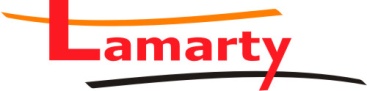 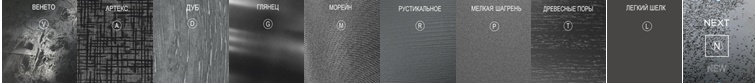 КатегорияТиснениеДекоры ЛДСП10 ммруб/ лист16 ммруб/ лист26 ммруб./листКоллекция «КЛАССИКА»L, R, A, K, T, P, V Аликанте, Арабика,  Белоснежный P/L/К,  Белый P/R,  Белый  Кристалл L, Бамбук,  Бежевый, Бетон  Белый,  Бетон  Экзотик,  Бук Натур, Винтаж,  Вишня Гамильтон, Вишня Оксфорд,  Вулканический Серый L/P/V, Выбеленное Дерево, Вяз Швейцарский,  Дуб Венге Соренто,  Дуб Венге Тёмный,   Дуб Вотан, Дуб Галиано, Дуб Дымчатый, Дуб Молочный, Дуб Сонома,  Имбирь, Интра, Калипсо,  Каньон Ледяной,  Каньон Песчаный,  Капучино,   Кремоно Шампань, Орех Ноче Гварнери, Орех Ноче Мария Луиза, Орех Ноче Экко, Ольха Светлая,  Пальмира, Светло-Серый,  Светло-Синий, Сканди, Чёрный P/R, Эльбрус,  Ясень, Ясень Борнхольм, Ясень Светлый, Ясень Тёмный262026203390Коллекция «КЛАССИКА»N, DБелый Кристалл N, Белый D291029103615Коллекция «КЛАССИКА»N*, D*Чёрный N/D-3145-Коллекция«ПРЕМИУМ»L, R, A, K, T, P, VАйконик, Альфа L, Алюминий, Берёза Мраморная, Берёза Нордик, Бохо К, Гамбия, Графит К/L, Дуб Кальяри, Дуб Солсбери, Кайман, Карум, Клауд К, Клио,  Лайм, Малави,  Манго, Маренго, Муссон, Ноче Мондиале, Одиссея,  Олива Шоколад,  Орех Лугано, Орех Мармара, Орех Неаполь, Ориноко,  Помпеи,  Рамбла, Розовый Жемчуг, Руанда, Рускеала, Серый Камень, Слэйт, Соната,  Сосна Санторини, Софт, Терра,  Терраццо, Титан, Трансильвания, Тэффи, Фламинго, Шинон, Фантом К, Флай К, Флекс К, Фреска, Хаки К, Цемент К, Чили, Элит Баттл Рок, Этно276527653670Коллекция«ПРЕМИУМ»D , N, GАйронвуд  N,  Альфа N (заказная – уточнять!),    Дельмар D, Кейптаун D,  Либерти D ,  Цемент N314531453905Коллекция«ПРЕМИУМ»D* , N*, G  Альберо D, Белоснежный G,   Блэквуд  D,   Графит N,   Намибия D,  Небула  D,  Феникс  D,   Хронос D349534954195Коллекция«ЛЮКС»L, R, A, K, T, P, VАква, Бронза, Графика, Гринери, Дуб Марсала, Зелёный, Индиго, Ирис, Коралл, Лимонный, Магма L, Мадейра, Орион, Парма, Пинк, Розовый Кварц, Серенити, Скала, Солнечный, Топаз311531153965Коллекция«ЛЮКС»NМагма N-3380-Влагостойкое ЛДСПR, TБелоснежный  L/P,  Белый P,     Бетон Белый,   Венге Соренто,   Дуб Вотан,   Каньон Ледяной-3615-Влагостойкое ЛДСП K, R, L, PАльберо L, Бетон Экзотик,  Гамбия,  Орех Лугано, Ориноко, Рускеала, Соната, Терра, Цемент К-3790-D*Небула D*-4140-